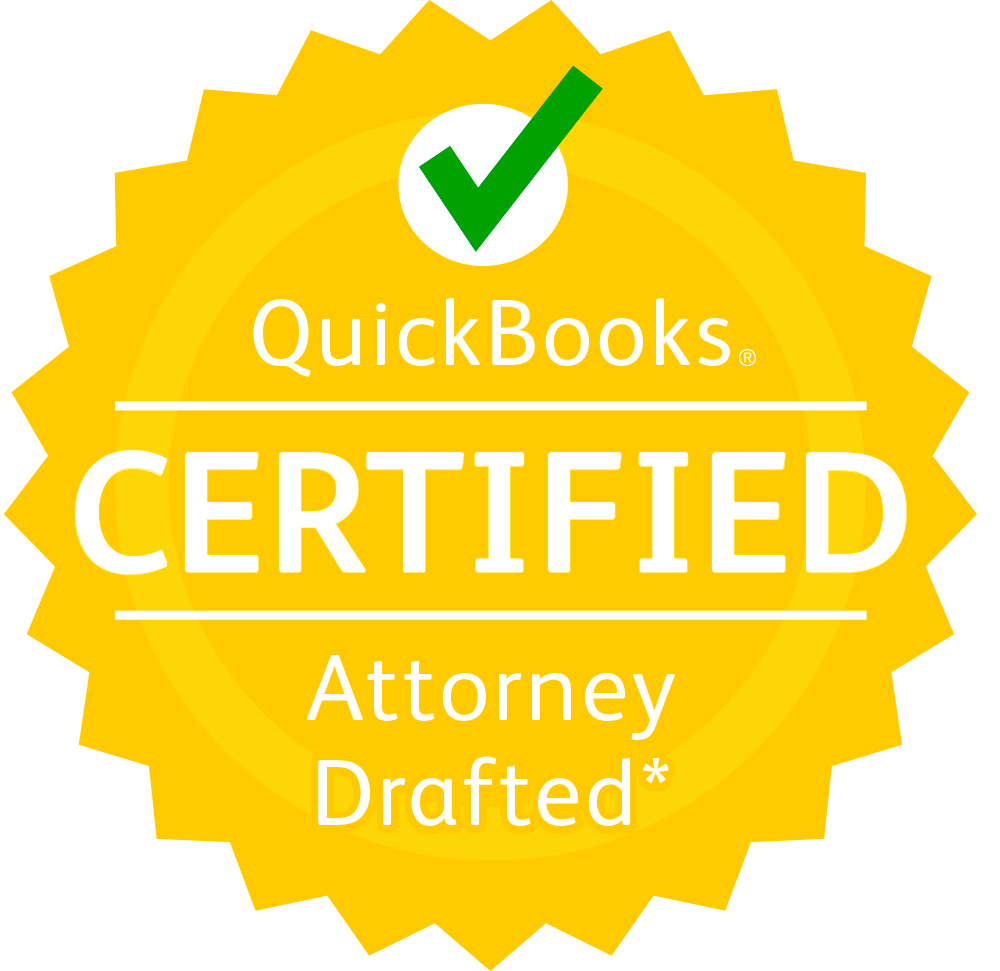 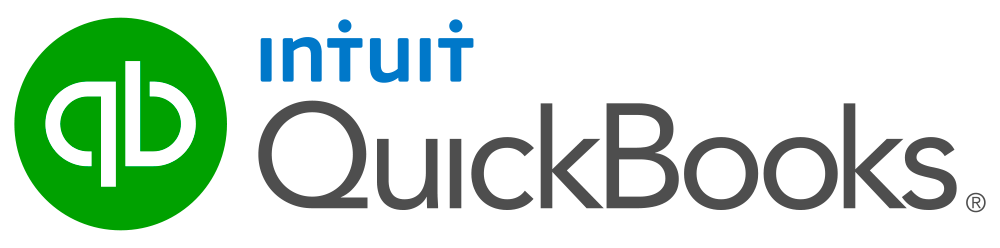 [Enter Your Company Name][Enter Your Address Line 1][Enter Your Address Line 1] [Enter Your Phone Number][Enter Your Email Address]INVOICEBILL TO:							INVOICE #: [Enter Number][Enter Recipient Name]	DATE: [Enter Invoice Date][Enter Recipient Company Name]	DUE DATE: [Enter Due Date][Enter Recipient Address Line 1]	TERMS: [Enter Terms][Enter Recipient Address Line 2]________________________________________________________________________ACTIVITY	QTY	RATE	AMOUNT[Enter Service/Product Description]	0	0.00	0.00[Enter Service/Product Description]	0	0.00	0.00[Enter Service/Product Description]	0	0.00	0.00---------------------------------------------------------------------------------------------------------------------MESSAGE:	[Enter Message]	Craig’s Design and Landscaping Services456 Bayshore DriveAnytown, CA 56789(510) 555-1234example@example.comINVOICEBILL TO:							INVOICE # 1029Katie Hanson	DATE 08/25/2015Katie’s Coffee Shop	DUE DATE 09/24/2015333 Easy Street	TERMS Net 30Middlefield, CA  98756 ________________________________________________________________________ACTIVITY	QTY	RATE	AMOUNTConcrete for fountain installation	5	25.00	125.00Fountain pump	1	40.00	  40.00Labor for fountain installation	1	300.00 	300.00---------------------------------------------------------------------------------------------------------------------MESSAGE:	Thank you for your business and have a great day!	SUBTOTALTAX ([Enter Rate]%)TOTALBALANCE DUE0.000.000.00$00.00SUBTOTALTAX (8%)TOTALBALANCE DUE465.0037.20502.20$502.20